I would like you to write a list on a piece of paper for all the things we are grateful for. Using the list to help you please write a letter to Jesus thanking him for all the things you wrote on the list.It has been a very strange start to 2021 but there are many reasons for us to be thankful. I look forward to reading what you are thankful for when we go back to school!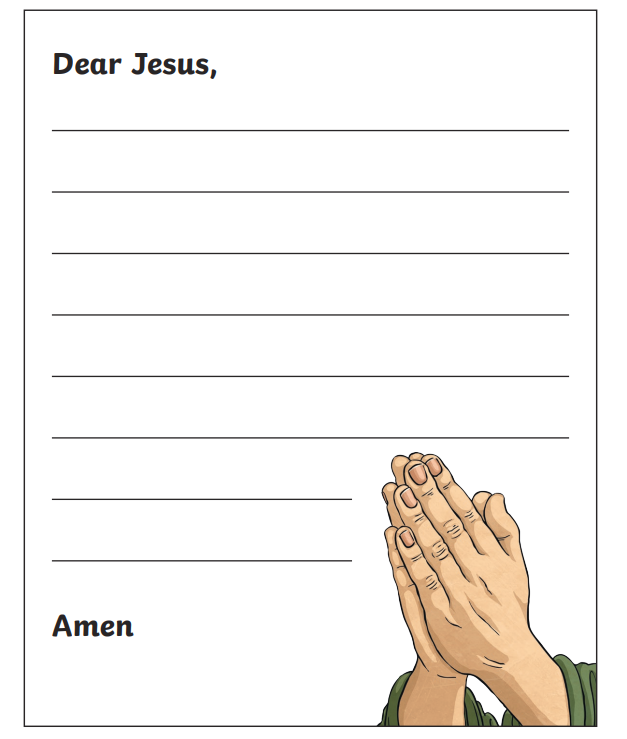 